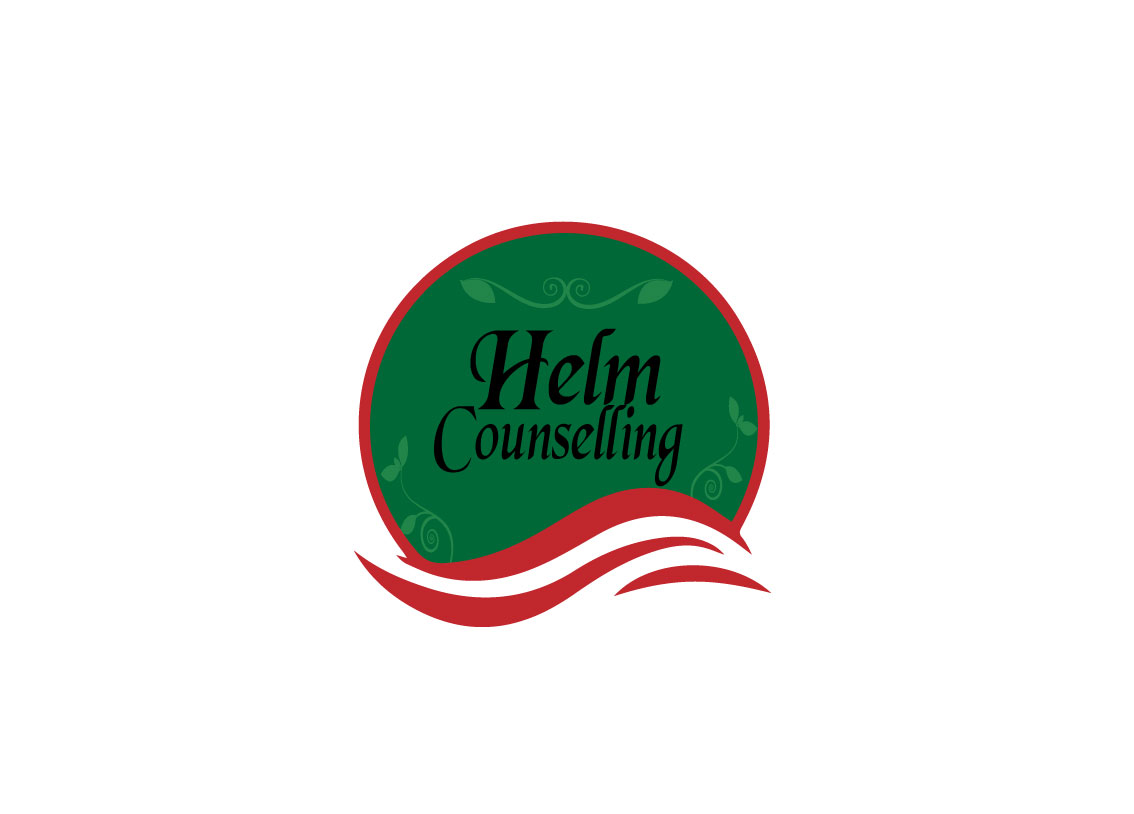 Questions for the Partner Who Had an AffairWhat did it mean for you?      What were you able to express that you couldn’t with your partner?      What was it like for you when you came home?      What is it about your partner that you value?      Are you glad that the affair is over?      